Akceptujeme objednávku v souladu s ustanovením S 1740 zákona č. 89/2012 Sb. s doplněním podstatně neměnícím podmínky objednávky.Bereme na vědomí a souhlasíme s uveřejněním smlouvy (s hodnotou nad 50 tis Kč) v registru smluv zřízeném podle zák. č. 340/2015 Sb.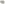 */) Podbarvená pole k povinnému vyplněníStránka 1 z 1Potvrzení objednávky čísloPotvrzení objednávky čísloPotvrzení objednávky čísloPotvrzení objednávky čísloPotvrzení objednávky čísloPotvrzení objednávky čísloOD1900292OD1900292OD1900292OD1900292OD1900292Cena:bez DPH (Kč)sazba DPH (0%)sazba DPH (0%)sazba DPH (0%)DPH (Kč)DPH (Kč)s DPH (Kč)s DPH (Kč)Cena:75438,5015842,0991280,5991280,59Vystavil:*)KováříkováPodpis:*)	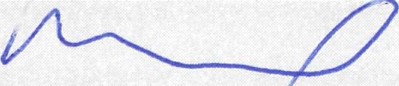 